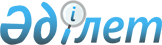 О внесении изменений в приказ Министра культуры Республики Казахстан от 31 марта 2011 года № 56 "Об утверждении Типовых правил проведения республиканских конкурсов и фестивалей"Приказ и.о. Министра культуры и спорта Республики Казахстан от 22 декабря 2022 года № 381. Зарегистрирован в Министерстве юстиции Республики Казахстан 23 декабря 2022 года № 31229
      ПРИКАЗЫВАЮ:
      1. Внести в приказ Министра культуры Республики Казахстан от 31 марта 2011 года № 56 "Об утверждении Типовых правил проведения республиканских конкурсов и фестивалей" (зарегистрирован в Реестре государственной регистрации нормативных правовых актов под № 6923) следующие изменения:
      преамбулу изложить в следующей редакции:
      "В соответствии с подпунктом 12-1) статьи 7 Закона Республики Казахстан "О культуре" в целях упорядочения и повышения уровня проводимых мероприятий, ПРИКАЗЫВАЮ:";
      в Типовых правилах проведения республиканских конкурсов и фестивалей, утвержденных указанным приказом:
      пункты 1 и 2 изложить в следующей редакции:
      "1. Настоящие Типовые правила проведения республиканских конкурсов и фестивалей (далее – Типовые правила) разработаны в соответствии с подпунктом 12-1) статьи 7 Закона Республики Казахстан "О культуре" и определяют порядок проведения республиканских конкурсов и фестивалей (далее – конкурсы и (или) фестивали), организуемых уполномоченным органом в области культуры (далее – уполномоченный орган) и/или местными исполнительными органами области, городов республиканского значения и столицы (далее – местный исполнительный орган).
      2. В настоящих Типовых правилах используются следующие понятия:
      1) местный исполнительный орган (акимат) – коллегиальный исполнительный орган, возглавляемый акимом области, города республиканского значения и столицы, района (города областного значения), осуществляющий в пределах своей компетенции местное государственное управление и самоуправление на соответствующей территории;
      2) конкурс – общественно-культурное, художественно-творческое мероприятие, проводимое с целью выявления наиболее выдающегося (или выдающихся) претендента (претендентов) на победу;
      3) уполномоченный орган в области культуры – центральный исполнительный орган, осуществляющий руководство и межотраслевую координацию в области культуры;
      4) фестиваль – культурно-массовое мероприятие, показ (смотр), в том числе конкурсный показ достижений музыкального, театрального, циркового, эстрадного, кино и других видов искусства.";
      пункт 9 изложить в следующей редакции:
      "9. В республиканских конкурсах и (или) фестивалях необходимо участие представителей более половины областей Республики Казахстан.".
      2. Комитету культуры Министерства культуры и спорта Республики Казахстан в установленном законодательством порядке обеспечить:
      1) государственную регистрацию настоящего приказа в Министерстве юстиции Республики Казахстан;
      2) в течении трех рабочих дней после введения в действие настоящего приказа размещение его на интернет-ресурсе Министерства культуры и спорта Республики Казахстан;
      3) в течение трех рабочих дней после исполнения мероприятий, предусмотренных настоящим пунктом, представление в Департамент юридической службы Министерства культуры и спорта Республики Казахстан сведений об исполнении мероприятий.
      3. Контроль за исполнением настоящего приказа возложить на курирующего вице-министра культуры и спорта Республики Казахстан.
      4. Настоящий приказ вводится в действие по истечении десяти календарных дней после дня его первого официального опубликования.
					© 2012. РГП на ПХВ «Институт законодательства и правовой информации Республики Казахстан» Министерства юстиции Республики Казахстан
				
      Исполняющий обязанностиМинистра культуры и спортаРеспублики Казахстан 

С. Жарасбаев
